La TRINITE, quel Mystère !!!Introduction : le mot "TRINITE"Ce que nous trouvons dans le Nouveau Testament, ce n'est pas le mot "Trinité"… ce sont les mots de "PERE", de "FILS", et d' "ESPRIT-SAINT" :  "…. Allez ! De toutes les nations faites des disciples : baptisez-les au Nom du PERE, et du FILS, et du SAINT-ESPRIT… " Matthieu 28,19"… Que la grâce du SEIGNEUR JESUS CHRIST, l’amour de DIEU et la communion du SAINT-ESPRIT soient avec vous tous. "2 Corinthiens 13,13Cette connaissance nouvelle, balbutiante, de "DIEU" est liée à la nouveauté de l'évènement de la Résurrection de JESUS-CHRIST, une Résurrection qui n'est pas simple ré-animation, mais Exaltation ("hyper-exaltation" selon Philippiens 2,9) et dont le Fruit est l'envoi de l'ESPRIT-SAINT sur les disciples : "… 1 Paul, serviteur du CHRIST JESUS, appelé à être Apôtre, mis à part pour l’Évangile de DIEU, à tous les bien-aimés de DIEU qui sont à Rome. 2 Cet Évangile, que DIEU avait promis d’avance par ses prophètes dans les saintes Écritures, 3 concerne son FILS qui, selon la chair, est né de la descendance de David 4 et, selon l’ESPRIT de Sainteté, a été établi dans sa Puissance de FILS de DIEU par sa Résurrection d’entre les morts, Lui, JESUS CHRIST, notre SEIGNEUR… "Romains 1,2-4Accueillir la "Résurrection " de JESUS a été pour les apôtres une expérience qui a bouleversé leur connaissance et leur relation à "DIEU", héritée de la Tradition juive. La "Résurrection " de JESUS a rendu manifeste le "Mystère de DIEU" (Apocalypse 10,7), Mystère d'une Vie Trinitaire…Si nous avons été baptisés "au Nom du PERE et du FILS et du SAINT-ESPRIT", qu'y a-t-il de plus important que de chercher à comprendre, à la mesure de nos capacités et de notre foi, ce qui nous est arrivé ?...I – Avec les évangilesAccueillir en JESUS un Mystère de dépendance au cœur de DIEU… JESUS nous dit qu'Il est Fils, et nous parle de son PERE… Saint Luc nous rapporte un évènement de l'enfance de JESUS : " 41 Chaque année, les parents de JESUS se rendaient à Jérusalem pour la fête de la Pâque. 42 Quand Il eut douze ans, ils montèrent en pèlerinage suivant la coutume. 43 À la fin de la fête, comme ils s’en retournaient, le jeune JESUS resta à Jérusalem à l’insu de ses parents. 44 Pensant qu’Il était dans le convoi des pèlerins, ils firent une journée de chemin avant de Le chercher parmi leurs parents et connaissances. 45 Ne Le trouvant pas, ils retournèrent à Jérusalem, en continuant à Le chercher. 46 C’est au bout de trois jours qu’ils Le trouvèrent dans le Temple, assis au milieu des docteurs de la Loi : Il les écoutait et leur posait des questions, 47 et tous ceux qui L’entendaient s’extasiaient sur son intelligence et sur ses réponses. 48 En Le voyant, ses parents furent frappés d’étonnement, et sa mère Lui dit : 'Mon enfant, pourquoi nous as-tu fait cela ? Vois comme ton père et moi, nous avons souffert en te cherchant !' 49 Il leur dit : 'Comment se fait-il que vous M’ayez cherché ? Ne saviez-vous pas qu’il Me faut être chez mon PERE ?' 50 Mais ils ne comprirent pas ce qu’Il leur disait. "Luc 2,41-50Cette conscience filiale de JESUS, déjà éveillée à 12 ans, nous est manifestée évidemment au cours de la mission publique : " 21 À l’heure même, JESUS exulta de joie sous l’action de l’ESPRIT SAINT, et Il dit : 'PERE, SEIGNEUR du Ciel et de la terre, Je proclame ta louange : ce que Tu as caché aux sages et aux savants, Tu l’as révélé aux tout-petits. Oui, PERE, Tu l’as voulu ainsi dans ta Bienveillance. 22 Tout m’a été remis par mon PERE. Personne ne connaît qui est le FILS, sinon le PERE ; et personne ne connaît qui est le PERE, sinon le FILS et celui à qui le FILS veut le révéler.' 23 Puis Il Se tourna vers ses disciples et leur dit en particulier : 'Heureux les yeux qui voient ce que vous voyez ! 24 Car, Je vous le déclare : beaucoup de prophètes et de rois ont voulu voir ce que vous-mêmes voyez, et ne l’ont pas vu, entendre ce que vous entendez, et ne l’ont pas entendu.' "Luc 10,21-24Mais c'est surtout dans l'Evangile selon saint Jean que l'identité filiale de JESUS affleure constamment, soulevant l'opposition, comme dans après la guérison du paralytique à la piscine de Bethesda :" 15 L’homme partit annoncer aux Juifs que c’était JESUS qui l’avait guéri.16 Et ceux-ci persécutaient JESUS parce qu’Il avait fait cela le jour du sabbat. 17 JESUS leur déclara : 'Mon PERE est toujours à l’œuvre, et Moi aussi, Je suis à l’œuvre.' 18 C’est pourquoi, de plus en plus, les Juifs cherchaient à Le tuer, car non seulement Il ne respectait pas le sabbat, mais encore Il disait que DIEU était son propre PERE, et Il Se faisait ainsi l’égal de DIEU. "Jean 5,15-18Cette revendication de JESUS culmine dans un entretien qui, selon l'Evangile selon saint Jean, se déroule au cours de l'hiver précédant la Passion :  " 22 Alors arriva la fête de la dédicace du Temple à Jérusalem. C’était l’hiver. 23 JESUS allait et venait dans le Temple, sous la colonnade de Salomon. 24 Les Juifs firent cercle autour de Lui ; ils Lui disaient : 'Combien de temps vas-tu nous tenir en haleine ? Si c’est toi le Christ, dis-le nous ouvertement !' 25 JESUS leur répondit : 'Je vous l’ai dit, et vous ne croyez pas. Les œuvres que Je fais, Moi, au Nom de mon PERE, voilà ce qui Me rend témoignage. 26 Mais vous, vous ne croyez pas, parce que vous n’êtes pas de mes brebis. 27 Mes brebis écoutent ma Voix ; Moi, Je les connais, et elles Me suivent. 28 Je leur donne la Vie éternelle : jamais elles ne périront, et personne ne les arrachera de ma main. 29 Mon PERE, qui Me les a données, est plus grand que tout, et personne ne peut les arracher de la main du PERE. 30 Le PERE et Moi, nous sommes UN'. " Jean 10,22-30La réponse de JESUS est d'une force inouïe : en disant que " Le PERE et Moi, nous sommes UN", JESUS cite le début de la prière fondamentale du judaïsme, tirée du Livre du Deutéronome :  " 4 Écoute, Israël : le SEIGNEUR notre DIEU est le SEIGNEUR UN.5 Tu aimeras le SEIGNEUR ton DIEU de tout ton cœur, de toute ton âme et de toute ta force…  "Deutéronome 4,4-5 Faut-il s'étonner de la réaction de ses adversaires ?  " 31 De nouveau, des Juifs prirent des pierres pour lapider JESUS. 32 Celui-ci reprit la parole : 'J’ai multiplié sous vos yeux les œuvres bonnes qui viennent du PERE. Pour laquelle de ces œuvres voulez-vous Me lapider ?' 33 Ils lui répondirent : 'Ce n’est pas pour une œuvre bonne que nous voulons te lapider, mais c’est pour un blasphème : tu n’es qu’un homme, et tu te fais DIEU.' 34 JESUS leur répliqua : 'N’est-il pas écrit dans votre Loi : J’ai dit : “Vous êtes des dieux ? ”  35 Elle les appelle donc des dieux, ceux à qui la parole de DIEU s’adressait, et l’Écriture ne peut pas être abolie. 36 Or, Celui que le PERE a consacré et envoyé dans le monde, vous lui dites : “Tu blasphèmes”, parce que J’ai dit : “Je suis le Fils de DIEU”. 37 Si je ne fais pas les œuvres de mon PERE, continuez à ne pas me croire. 38 Mais si Je les fais, même si vous ne Me croyez pas, croyez les œuvres. Ainsi vous reconnaîtrez, et de plus en plus, que le PERE est en Moi, et Moi dans le PERE.' "Jean 10,31-38En citant le paume 81 (verset 6), JESUS tend une perche à ses adversaires, mais sans doute ces derniers pressentent-ils  que JESUS, quand Il parle du " PERE", revendique d'être "Fils" non plus en un sens analogique, à la manière dont on pouvait le comprendre pour le roi d'Israël , mais en un sens plus profond qui les scandalise et qu'ils récusent. Ce sens qui nous est explicité au verset 38b : "Ainsi vous reconnaîtrez, et de plus en plus, que le PERE est en Moi, et Moi dans le PERE".  Qu'est-ce donc qu'être "Fils" ? " JESUS leur dit : 'Ma nourriture, c’est de faire la Volonté de Celui qui M’a envoyé et d’accomplir son Œuvre' … "Jean 4,34
"… 19 JESUS reprit donc la parole. Il leur déclarait : 'Amen, amen, Je vous le dis : le Fils ne peut rien faire de Lui-même, Il fait seulement ce qu’Il voit faire par le PERE ; ce que fait Celui-ci, le Fils le fait pareillement. 20 Car le PERE aime le Fils et Lui montre tout ce qu’Il fait'… … 30 Moi, Je ne peux rien faire de Moi-même ; Je rends mon jugement d’après ce que J’entends, et mon jugement est juste, parce que Je ne cherche pas à faire ma volonté, mais la Volonté de Celui qui M’a envoyé…"Jean 5,19-20a.30La filiation de JESUS est donc faite de dépendance, d'imitation du PERE… Encore faut-il bien entendre ces mots, à l'écoute de la Parole de JESUS, et toute sa vie est Parole… La "dépendance" est celle d'un "Fils" qui se reçoit du "PERE", et qui reçoit de Lui toute confiance, tout pouvoir, toute gloire : " … 22 Car le PERE ne juge personne : Il a donné au Fils tout pouvoir pour juger, 23 afin que tous honorent le Fils comme ils honorent le PERE. Celui qui ne rend pas honneur au Fils ne rend pas non plus honneur au PERE, qui L’a envoyé… ". Jean 5,22-23"… ' 50 Ce n’est pas Moi qui recherche ma gloire, il y en a Un qui la recherche, et qui juge. 51 Amen, amen, Je vous le dis : si quelqu’un garde ma parole, jamais il ne verra la mort… 54 … Si Je Me glorifie Moi-même, ma gloire n’est rien ; c’est mon PERE qui Me glorifie, Lui dont vous dites : “Il est notre DIEU”, 55 alors que vous ne Le connaissez pas. Moi, Je Le connais et, si Je dis que Je ne Le connais pas, Je serai comme vous, un menteur. Mais Je Le connais, et sa Parole, Je La garde'… "Jean 8,50…54Cette "dépendance"  est vécue par le "Fils" en  gratitude, action de grâce : relire la citation de Luc 10,21 page 2 ! Ne pas oublier que la "Glorification" du Fils par le PERE sera la Grâce de Pentecôte, en laquelle l'ESPRIT-SAINT est envoyé pour faire des disciples le "Corps du CHRIST"…L' "imitation" dont il est question n'est pas reproduction mécanique, copier-coller, clonage… Elle est accueil de l'ESPRIT : " … Le vent souffle où il veut : tu entends sa voix, mais tu ne sais ni d’où il vient ni où il va. Il en est ainsi pour qui est né du Souffle de l’ESPRIT... "Jean 3,8Saint Paul est un bon témoin de cette "imitation" : " Imitez-moi, comme moi aussi j’imite le CHRIST. " 1 Corinthiens 11,1" 1 Oui, cherchez à imiter DIEU, puisque vous êtes ses enfants bien-aimés. 2 Vivez dans l’amour, comme le CHRIST nous a aimés et S’est livré Lui-même pour nous… "Ephésiens 5,1-2a"… 10 Il s’agit pour moi de connaître le CHRIST, d’éprouver la Puissance de sa Résurrection et de communier aux souffrances de sa passion, en devenant semblable à Lui dans sa mort, 11 avec l’espoir de parvenir à la Résurrection d’entre les morts. 12 Certes, je n’ai pas encore obtenu cela, je n’ai pas encore atteint la perfection, mais je poursuis ma course pour tâcher de saisir, puisque j’ai moi-même été saisi par le CHRIST JESUS. 13 Frères, quant à moi, je ne pense pas avoir déjà saisi cela. Une seule chose compte : oubliant ce qui est en arrière, et lancé vers l’avant, 14 je cours vers le but en vue du prix auquel DIEU nous appelle Là-Haut dans le CHRIST JESUS. 15 Nous tous qui sommes adultes dans la foi, nous devons avoir ces dispositions-là ; et, si vous en avez d’autres, là-dessus encore DIEU vous éclairera. 16 En tout cas, du point où nous sommes arrivés, marchons dans la même direction. 17 Frères, ensemble imitez-moi… "Philippiens 3,10-17a"Imiter" DIEU, c'est donc vivre dans la nouveauté de l'ESPRIT-SAINT, qui ne Se répète jamais ! Mais si nous avons goûté de cette nouveauté, ne pensons pas être déjà arrivés…2. Un Mystère de dépendance auquel nous sommes invités à participer… 
 Dans l'Evangile selon saint Matthieu, JESUS nous parle de "son PERE" : " … Ce n’est pas en Me disant : 'SEIGNEUR, SEIGNEUR !' qu’on entrera dans le Royaume des Cieux, mais c’est en faisant la Volonté de mon PERE qui est aux Cieux… " Matthieu 7,21"… 32 Quiconque se déclarera pour Moi devant les hommes, Moi aussi Je Me déclarerai pour lui devant mon PERE qui est aux Cieux. 33 Mais celui qui Me reniera devant les hommes, Moi aussi Je le renierai devant mon PERE qui est aux Cieux… " Matthieu 10,32-33 Mais Il nous parle aussi de "votre PERE qui est aux Cieux" :"… 44 Eh bien ! Moi, Je vous dis : Aimez vos ennemis, et priez pour ceux qui vous persécutent, 45 afin d’être vraiment les fils de votre PERE qui est aux Cieux… 48 Vous donc, vous serez parfaits comme votre PERE Céleste est parfait…. "Matthieu 5,44-45a.48"…1 Ce que vous faites pour devenir des justes, évitez de l’accomplir devant les hommes pour vous faire remarquer. Sinon, il n’y a pas de récompense pour vous auprès de votre PERE qui est aux Cieux...3 Mais toi, quand tu fais l’aumône, que ta main gauche ignore ce que fait ta main droite, 4 afin que ton aumône reste dans le secret ; ton PERE qui voit dans le secret te le rendra… 8 Ne les imitez donc pas, car votre PERE sait de quoi vous avez besoin, avant même que vous l’ayez demandé. 9 Vous donc, priez ainsi : 'Notre PERE, qui es aux Cieux… ' 14 Car, si vous pardonnez aux hommes leurs fautes, votre PERE Céleste vous pardonnera aussi. 15 Mais si vous ne pardonnez pas aux hommes, votre PERE non plus ne pardonnera pas vos fautes… " Matthieu 6,1.3-4.8-9a.14-15"… Si donc vous, qui êtes mauvais, vous savez donner de bonnes choses à vos enfants, combien plus votre PERE qui est aux cieux donnera-t-Il de bonnes choses à ceux qui les Lui demandent !... "Matthieu 7,11
 Comment se fait le passage de "mon PERE" à "votre PERE" ? C'est l'Evangile selon saint Jean qui nous en donne la clé, dans la 1ère apparition de JESUS à Marie de Magdala : "… JESUS reprend : 'Ne Me retiens pas, car Je ne suis pas encore monté vers le PERE. Va trouver mes frères pour leur dire que Je monte vers mon PERE et votre PERE, vers mon DIEU et votre DIEU' ... "Jean 20,17La Résurrection de JESUS ne s'arrête pas à ce que Marie de Magdala voudrait en saisir… la Résurrection s'accomplit quand la Vie filiale de JESUS Se communique à ses disciples : c'est le Don de l'ESPRIT qui fera de nous des "fils" dans le "FILS" !Un Mystère à l'égard duquel Satan est en refus… Au Livre de la Genèse, le "serpent" est celui qui insinue le doute sur les intentions de DIEU dans l'esprit de la femme, qui va en être déstabilisée… Nous trouvons le nom de Satan (traduit par diabolos dans la version grecque de la Septante) dans le Livre de Job : il est l' "Accusateur", celui qui met en doute la rectitude de Job (Job 1,6-12 ; 2,1-7).Le Livre de l'Apocalypse identifiera ces différentes nominations : "… Oui, il fut rejeté, le grand Dragon, le Serpent des origines, celui qu’on nomme Diable et Satan, le séducteur du monde entier. Il fut jeté sur la terre, et ses anges furent jetés avec lui."Apocalypse 12,9Déjà, dans l'Evangile selon saint Luc, JESUS l'avait dit au retour de mission des 72 disciples : "… 17 Les soixante-douze disciples revinrent tout joyeux, en disant : 'SEIGNEUR, même les démons nous sont soumis en ton Nom.' 18 JESUS leur dit : 'Je regardais Satan tomber du Ciel comme l’éclair…' "Luc 10,17-18a Satan apparait donc comme celui qui se met en travers (c'est le sens du mot "diabolos" en grec) de la vocation de l'homme, de l'humanité … Vocation à la liberté dans la confiance : "… Tu peux manger les fruits de tous les arbres du jardin… (Genèse 2,16b)". C'est dans la confiance en la parole reçue que nous pouvons manger ' de tous les arbres du jardin ' sans craindre d'être malades… Et c'est dans la même confiance que nous recevons la parole "mais l’arbre de la connaissance du bien et du mal, tu n’en mangeras pas ; car, le jour où tu en mangeras, tu mourras (Genèse 2,17)". Cet unique "interdit" est le gage de notre capacité à devenir responsable de notre vie, dans la confiance en la bonté de la vie reçue de DIEU…Satan est le destructeur de la confiance, sa parole introduit le doute et le soupçon sur les intentions de DIEU… ou des autres… pour ne plus faire confiance qu'à soi-même… et à ses peurs…Vocation à l'unité reflétant Celle de DIEU : "… et tous deux ne feront plus qu’un (Genèse 2,24c)". Satan est celui qui divise, fait de nous des rivaux qui cherchent à l'emporter sur l'autre … Vocation à la maîtrise pacifique du créé : "… Qu’il soit le maître des poissons de la mer, des oiseaux du ciel, des bestiaux, de toutes les bêtes sauvages, et de toutes les bestioles qui vont et viennent sur la terre (Genèse 1,26b) … "  et "Je vous donne toute plante qui porte sa semence sur toute la surface de la terre, et tout arbre dont le fruit porte sa semence : telle sera votre nourriture (Genèse 1,29)… ". Satan introduit la convoitise et la violence dans le monde, la maîtrise douce voulue par DIEU devient domination et consommation violentes… Vocation à la chasteté : "… Tous les deux, l’homme et sa femme, étaient nus, et ils n’en éprouvaient aucune honte l’un devant l’autre (Genèse 2,25)".Mais le soupçon accueilli à l'égard des intentions de DIEU devient peur du regard de l'autre : "Alors leurs yeux à tous deux s’ouvrirent et ils se rendirent compte qu’ils étaient nus. Ils attachèrent les unes aux autres des feuilles de figuier, et ils s’en firent des pagnes (Genèse 3,7)". Toutes ces "vocations", mises à mal par le péché, participent à cette vocation fondamentale qui les englobe et leur donne sens, cette vocation qui se dit ainsi : " 26 DIEU dit : 'Faisons l’homme à notre Image, selon notre Ressemblance'… 27 DIEU créa l’homme à son Image, à l’Image de DIEU Il le créa, Il les créa homme et femme."  Genèse 1,26a.27Qui peut comprendre la force, la profondeur de cette parole ? En ces mots se dit le "Mystère du CHRIST", Lui "qui est l’Image de DIEU Invisible (Colossiens 1,15a)". Et c'est en Lui, greffés à Lui, que nous devenons cet "Homme nouveau (Ephésiens 2,15b)", cette Humanité capable de refléter la Gloire de son Créateur… car l'Eglise est son Corps, "la Plénitude de Celui qui remplit tout en tous (Ephésiens 1,22b-23)"… "Et la Résurrection du CHRIST, après les souffrances de la croix, englobe le Mystère de la Résurrection de son Corps tout entier" (Origène)…Ecoutons saint Paul : "… 8 À moi qui suis vraiment le plus petit de tous les fidèles, la grâce a été donnée d’annoncer aux nations l’insondable richesse du CHRIST, 9 et de mettre en lumière pour tous le contenu du Mystère qui était caché depuis toujours en DIEU, le Créateur de toutes choses ; 10 ainsi, désormais, les Puissances célestes elles-mêmes connaissent, grâce à l’Église, les multiples aspects de la Sagesse de DIEU. 11 C’est le Projet éternel que DIEU a réalisé dans le CHRIST JESUS notre SEIGNEUR… " Ephésiens 3,8-11Saint Pierre à son tour écrit au sujet du Salut apporté par le CHRIST : "… même les anges désirent se pencher pour scruter ce message (1 Pierre 1,12d)"Que la Croix du CHRIST puisse avoir été et être la Porte royale d'entrée dans le Royaume, voilà qui est inconcevable : " … 7 Au contraire, ce dont nous parlons, c’est de la Sagesse du Mystère de DIEU, Sagesse tenue cachée, établie par Lui dès avant les siècles, pour nous donner la Gloire. 8 Aucun des princes  de ce monde ne L’a connue, car, s’ils L’avaient connue, ils n’auraient jamais crucifié le SEIGNEUR de Gloire… "  1 Corinthiens 2,7-8Selon saint Paul, il y a une logique qui est celle de la "chair", c'est-à-dire celle de l'homme pécheur, "devenu esclave du péché" (Romains 6,14b), et il y a une logique de l'ESPRIT : "… 17 Car les tendances de la chair s’opposent à l’ESPRIT, et les tendances de l’ESPRIT s’opposent à la chair. En effet, il y a là un affrontement qui vous empêche de faire tout ce que vous voudriez (...) 19 On sait bien à quelles actions mène la chair : inconduite, impureté, débauche, 20 idolâtrie, sorcellerie, haines, rivalité, jalousie, emportements, intrigues, divisions, sectarisme, 21 envie, beuveries, orgies et autres choses du même genre. Je vous préviens, comme je l’ai déjà fait : ceux qui commettent de telles actions ne recevront pas en héritage le Royaume de DIEU. 22 Mais voici le fruit de l’ESPRIT : amour, joie, paix, patience, bonté, bienveillance, fidélité, 23 douceur et maîtrise de soi."Galates 5,17.19-23aLe péché, la logique de Satan, est convoitise, violence, haine… La logique de l'ESPRIT est don de soi, service, communion… C'est la logique du Royaume, la logique de la Vie Trinitaire que Satan ne peut comprendre… Il ne peut que singer sans le comprendre ce Mystère à travers les figures du Dragon et des deux bêtes qui lui sont associées en Apocalypse 13… La liberté nous est donnée pour choisir d'aimer : "… 1 C’est pour que nous soyons libres que le Christ nous a libérés. Alors tenez bon, ne vous mettez pas de nouveau sous le joug de l’esclavage… 13 Vous, frères, vous avez été appelés à la liberté. Mais que cette liberté ne soit pas un prétexte pour votre égoïsme ; au contraire, mettez-vous, par amour, au service les uns des autres. 14 Car toute la Loi est accomplie dans l’unique parole que voici : 'Tu aimeras ton prochain comme toi-même'. 15 Mais si vous vous mordez et vous dévorez les uns les autres, prenez garde : vous allez vous détruire les uns les autres… "Galates 5,1.13-15La Loi d'amour du prochain n'est pas une Loi arbitraire qui s'imposerait à nous de l'extérieur, elle reflète la Loi d'Amour qui Se vit dans la Vie Trinitaire, et notre vocation la plus profonde est d'y participer… 
4. Les deux Missions, ou les deux Mains du PERE…
"… 15 Si vous M’aimez, vous garderez mes commandements.16 Moi, Je prierai le PERE, et Il vous donnera un autre Défenseur qui sera pour toujours avec vous : 17 l’ESPRIT de Vérité, Lui que le monde ne peut recevoir, car il ne Le voit pas et ne Le connaît pas ; vous, vous Le connaissez, car Il demeure auprès de vous, et Il sera en vous (...) 25 Je vous parle ainsi, tant que Je demeure avec vous ; 26 mais le Défenseur, l’ESPRIT SAINT que le PERE enverra en mon Nom, Lui, vous enseignera tout, et Il vous fera souvenir de tout ce que Je vous ai dit… " Jean 14,15-17.25-26JESUS parle d'un "autre Défenseur", Il est donc Lui-même "Défenseur". Cet "autre Défenseur", " qui sera pour toujours avec vous ", c'est l'ESPRIT-SAINT, dont la mission succède à celle de JESUS :  "… 7 Pourtant, Je vous dis la vérité : il vaut mieux pour vous que Je M’en aille, car, si Je ne M’en vais pas, le Défenseur ne viendra pas à vous ; mais si Je pars, Je vous L’enverrai. 8 Quand Il viendra, Il établira la culpabilité du monde en matière de péché, de justice et de jugement. 9 En matière de péché, puisqu’on ne croit pas en Moi. 10 En matière de justice, puisque Je M’en vais auprès du PERE, et que vous ne Me verrez plus. 11 En matière de jugement, puisque déjà le prince de ce monde est jugé. 12 J’ai encore beaucoup de choses à vous dire, mais pour l’instant vous ne pouvez pas les porter. 13 Quand Il viendra, Lui, l’ESPRIT de Vérité, Il vous conduira dans la Vérité tout entière. En effet, ce qu’il dira ne viendra pas de Lui-même : mais ce qu’Il aura entendu, Il le dira ; et ce qui va venir, Il vous le fera connaître. 14 Lui me glorifiera, car Il recevra ce qui vient de Moi pour vous le faire connaître. 15 Tout ce que possède le PERE est à Moi ; voilà pourquoi Je vous ai dit : L’ESPRIT reçoit ce qui vient de Moi pour vous le faire connaître… " Jean 16,7-15L'ESPRIT reçoit ce qui vient du FILS, qui Lui-même Se reçoit du PERE… L'ESPRIT est à la fois donné par le PERE (14,16), envoyé par le PERE mais "au Nom de JESUS" (14,26), envoyé par JESUS, qui S'en est allé "auprès du PERE" (16,10). Nous percevons que la Vie en DIEU est don, réciprocité, communion… Peut-être pouvons-nous mieux comprendre aussi ce que JESUS disait à la femme de Samarie : "… 19 La femme Lui dit : 'Seigneur, je vois que tu es un prophète !... 20 Eh bien ! Nos pères ont adoré sur la montagne qui est là, et vous, les Juifs, vous dites que le Lieu où il faut adorer est à Jérusalem.' 21 JESUS lui dit : 'Femme, crois-Moi : l’Heure vient où vous n’irez plus ni sur cette montagne ni à Jérusalem pour adorer le PERE. 22 Vous, vous adorez ce que vous ne connaissez pas ; nous, nous adorons ce que nous connaissons, car le Salut vient des Juifs. 23 Mais l’Heure vient – et c’est maintenant – où les vrais adorateurs adoreront le PERE en ESPRIT et VERITE : tels sont les adorateurs que recherche le PERE. 24 DIEU est Esprit, et ceux qui L’adorent, c’est en ESPRIT et VERITE qu’ils doivent L’adorer'… " Jean 4,19-24Adorer le PERE n'est pas lié à un "lieu" ; adorer, nouer une relation avec le DIEU Vivant suppose d'accueillir son choix de Se révéler au peuple juif, suppose d'accueillir l'ESPRIT-SAINT envoyé pour rendre témoignage à Celui qui est "le Chemin, la Vérité et la Vie" (Jean 14,6a). Car "personne ne va vers le PERE sans passer par Moi (Jean 14,6b)", c'est-à-dire : personne ne peut aller à la rencontre du DIEU Vivant sans accueillir la Mission du FILS, venu partager notre humanité afin de "rendre témoignage à la Vérité" (Jean 18,37 ), et la Mission de l'ESPRIT, envoyé pour inscrire son témoignage en nos cœurs… Reprenons cette parole de notre vocation énoncée à la 1ère page de la Bible : "DIEU dit : 'Faisons l’homme à notre Image, selon notre Ressemblance' (Genèse 1,26a)"."Etre à l'Image de DIEU", ne serait-ce pas participer, être greffé à la Vie "du FILS de son Amour" (Colossiens 1,13) ?..."Etre selon la Ressemblance", n'est-ce pas se laisser modeler par l'ESPRIT-SAINT pour devenir "doux et humble de cœur" à la manière de JESUS ?...II - Des schémas pour penser l'Impensable… Un premier schéma
Ce schéma est celui d'un triangle équilatéral, nous le trouvons sur certains autels avec le Tétragramme sacré (les quatre lettres hébraïques du "Nom" révélé à Moïse : YHWH)  Le signe le plus ancien de la Trinité est le triangle équilatéral. 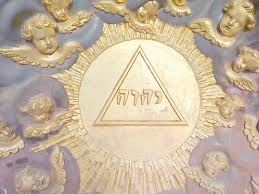 Saint Augustin (évêque d'Hippone de 395 à 430) s’en méfie, car, dit-il, les manichéens vénéraient la Trinité sous cette forme. Il ne réapparaît pas avant le XIe siècle et reste peu répandu jusqu’au XVe siècle ; aux XVIIe et XVIIIe siècles, il connaît une grande fortune. (La Bible et les saints, Guide Iconographique », Flammarion, 1990. Cité par http://rouen.catholique.fr/spip.php?article211)(Source de l'image : 29-02-12-083.jpg culture-histoire.over-blog.com)Appréciation : le schéma du triangle équilatéral dit bien l'égalité des Personnes divines, mais les relations sont indifférenciées… Comment s'en satisfaire ?Un 2ème schémaPERE                ESPRIT      -	SAINTFILSLe PERE est origine du FILS. Le FILS retourne au PERE tout ce qu'Il est dans l'action de grâce. L'ESPRIT-SAINT est ce mouvement, cette circulation d'Amour qui S'échange. Conclusion IToute présentation du Mystère est réductrice. L'intérêt d'un schéma est de provoquer la réflexion… et le débat… Et c'est la confrontation des images, des schémas, et dans la mise en lumière de leurs limites et possibles dérives que nous progressons dans une capacité d'émerveillement  face au Mystère de notre Source… de DIEU plus grand que ce que nous en découvrons… Mais le meilleur schéma, la meilleure "image" du Mystère Trinitaire n'est-elle pas celle que nous donne la Bible en sa 1ère page : "Faisons l’homme à notre Image, selon notre Ressemblance… DIEU créa l’homme à son image, à l’Image de DIEU Il le créa, il les créa homme et femme... (Genèse 1,26-27 déjà cité page 9)". Creuser cette "image" de l'homme et de la femme é été tout l'effort de Jean-Paul II dans sa catéchèse et sa théologie du "corps"… III – Initiation chrétienne et Révélation Trinitaire… Trois fêtes liturgiques déploient pour nous le Mystère de la Résurrection de notre SEIGNEUR JESUS-CHRIST, et trois signes sacramentels nous associent à cette Résurrection. La Résurrection du CHRIST est un évènement qui nous dépasse ! N'est-il pas l'évènement par lequel la "fin des temps"  est atteinte, réalisée ?   Il est un évènement par lequel notre monde, notre humanité bascule dans "le monde à venir"… A - Pourtant cet évènement éternel, non soumis à nos conditionnements, à notre espace-temps, a laissé une trace en notre histoire… Tout commence avec un tombeau vide : " 1 Le sabbat terminé, Marie Madeleine, Marie, mère de Jacques, et Salomé achetèrent des parfums pour aller embaumer le corps de JESUS. 2 De grand matin, le premier jour de la semaine, elles se rendent au tombeau dès le lever du soleil.  3 Elles se disaient entre elles : 'Qui nous roulera la pierre pour dégager l’entrée du tombeau ? '  4 Levant les yeux, elles s’aperçoivent qu’on a roulé la pierre, qui était pourtant très grande. 5 En entrant dans le tombeau, elles virent, assis à droite, un jeune homme vêtu de blanc. Elles furent saisies de frayeur. 6 Mais il leur dit : 'Ne soyez pas effrayées ! Vous cherchez JESUS de Nazareth, le Crucifié ? Il est ressuscité : Il n’est pas ici. Voici l’endroit où on L’avait déposé. 7 Et maintenant, allez dire à ses disciples et à Pierre : “Il vous précède en Galilée. Là vous Le verrez, comme Il vous l’a dit.” ' 8 Elles sortirent et s’enfuirent du tombeau, parce qu’elles étaient toutes tremblantes et hors d’elles-mêmes. Elles ne dirent rien à personne, car elles avaient peur." Marc 16,1-8" 1 Le premier jour de la semaine, Marie Madeleine se rend au tombeau de grand matin ; c’était encore les ténèbres. Elle s’aperçoit que la pierre a été enlevée du tombeau. 2 Elle court donc trouver Simon-Pierre et l’autre disciple, celui que JESUS aimait, et elle leur dit : 'On a enlevé le Seigneur de son tombeau, et nous ne savons pas où on l’a déposé.' 3 Pierre partit donc avec l’autre disciple pour se rendre au tombeau. 4 Ils couraient tous les deux ensemble, mais l’autre disciple courut plus vite que Pierre et arriva le premier au tombeau. 5 En se penchant, il s’aperçoit que les linges sont posés à plat ; cependant il n’entre pas. 6 Simon-Pierre, qui le suivait, arrive à son tour. Il entre dans le tombeau ; il aperçoit les linges, posés à plat, 7 ainsi que le suaire qui avait entouré la tête de Jésus, non pas posé avec les linges, mais roulé à part à sa place. 8 C’est alors qu’entra l’autre disciple, lui qui était arrivé le premier au tombeau. Il vit, et il crut. 9 Jusque-là, en effet, les disciples n’avaient pas compris que, selon l’Écriture, il fallait que JESUS ressuscite d’entre les morts. 10 Ensuite, les disciples retournèrent chez eux."Jean 20,1-10Si le signe du tombeau vide est suffisant pour "l'autre disciple que JESUS aimait", il ne l'est pas pour Pierre… ni pour Marie de Magdala :  " 11 Marie Madeleine se tenait près du tombeau, au-dehors, tout en pleurs. Et en pleurant, elle se pencha vers le tombeau. 12 Elle aperçoit deux anges vêtus de blanc, assis l’un à la tête et l’autre aux pieds, à l’endroit où avait reposé le corps de JESUS. 13 Ils lui demandent : 'Femme, pourquoi pleures-tu ? ' Elle leur répond : 'On a enlevé mon Seigneur, et je ne sais pas où on l’a déposé.' 14 Ayant dit cela, elle se retourna ; elle aperçoit JESUS qui Se tenait là, mais elle ne savait pas que c’était JESUS. 15 JESUS lui dit : « Femme, pourquoi pleures-tu ? Qui cherches-tu ? » Le prenant pour le jardinier, elle lui répond : 'Si c’est toi qui l’as emporté, dis-moi où tu l’as déposé, et moi, j’irai le prendre.' 16 JESUS lui dit alors : 'Marie ! ' S’étant retournée, elle Lui dit en hébreu : 'Rabbouni ! ', c’est-à-dire : Maître… " Jean 20,11-16Ce n'est donc pas à la vue, ni à la voix, mais seulement à l'appel de son nom que Marie reconnait JESUS. Et sa réaction est de vouloir reprendre possession de l'Objet aimé : " 17 JESUS reprend : 'Ne Me retiens pas, car Je ne suis pas encore monté vers le PERE. Va trouver mes frères pour leur dire que Je monte vers mon PERE et votre PERE, vers mon DIEU et votre DIEU.' 18 Marie Madeleine s’en va donc annoncer aux disciples : « J’ai vu le SEIGNEUR ! ', et elle raconta ce qu’Il lui avait dit." Jean 20,17-18Les apparitions de JESUS ne sont pas des preuves de la "Résurrection", elles sont une miséricorde divine pour des disciples désemparés afin de les remettre sur le chemin d'une foi qui a davantage à recevoir encore… Car la Résurrection de JESUS ne s'arrête pas au tombeau vide ou à des apparitions  qui indiqueraient comme  un retour en arrière, un retour à la vie d'avant la mort ; la Résurrection de JESUS est ce mouvement par lequel Celui qui S'est totalement solidarisé avec les pécheurs est glorifié par le PERE : "… PERE, l’Heure est venue. Glorifie ton FILS afin que le FILS Te glorifie. 2 Ainsi, comme Tu Lui as donné pouvoir sur tout être de chair, Il donnera la Vie éternelle à tous ceux que Tu Lui as donnés. 3 Or, la Vie éternelle, c’est qu’ils Te connaissent, Toi le Seul Vrai DIEU, et Celui que Tu as envoyé, JESUS CHRIST. 4 Moi, Je T’ai glorifié sur la terre en accomplissant l’Œuvre que Tu M’avais donnée à faire. 5 Et maintenant, glorifie-Moi auprès de Toi, PERE, de la Gloire que J’avais auprès de Toi avant que le monde existe… " Jean 17,1b-5Ce mouvement de Résurrection s'accomplit en l'exaltation (ou ascension) de JESUS à la Droite du PERE, et donc en sa capacité à envoyer l'ESPRIT-SAINT d'auprès du PERE sur toute créature… Les trois fêtes de Pâques, de l'Ascension et de la Pentecôte déploient donc pour nous le Mystère de la Résurrection comme manifestation trinitaire du DIEU Vivant… Chacune de ces fêtes met l'accent sur un aspect de l'évènement de Résurrection … Tombeau vide et apparitions : "DIEU l'a ressuscité !" (Actes 2,24a) Ascension : "DIEU l'a fait SEIGNEUR et CHRIST !" (Actes 2,36) Pentecôte : "Le SAINT-ESPRIT … !" (Actes 1,8)Nous pouvons spontanément associer l'évènement de la Résurrection à la Personne du PERE, l'évènement de l'Ascension à celle du FILS, et l'évènement de Pentecôte à Celle de l'ESPRIT, et ces associations peuvent être fructueuses… mais comprenons aussi que les trois Personnes sont engagées dans chacun des évènements : le PERE comme Source, le FILS comme Bénéficiaire, l'ESPRIT-SAINT comme Puissance mise en œuvre…"… 17 Que le DIEU de notre SEIGNEUR JESUS CHRIST, le PERE dans sa Gloire, vous donne un esprit de sagesse qui vous Le révèle et vous Le fasse vraiment connaître. 18 Qu’Il ouvre à sa Lumière les yeux de votre cœur, pour que vous sachiez quelle espérance vous ouvre son appel, la Gloire sans prix de l’Héritage que vous partagez avec les fidèles, 19 et quelle Puissance incomparable Il déploie pour nous, les croyants : c’est l’énergie, la force, la vigueur 20 qu’Il a mise en œuvre dans le CHRIST quand Il L’a ressuscité d’entre les morts et qu’il L’a fait asseoir à sa Droite dans les Cieux. 21 Il L’a établi au-dessus de tout être céleste : Principauté, Souveraineté, Puissance et Domination, au-dessus de tout nom que l’on puisse nommer, non seulement dans le monde présent mais aussi dans le monde à venir. 22 Il a tout mis sous ses pieds et, Le plaçant plus haut que tout, Il a fait de Lui la Tête de l’Église 23 qui est son Corps, et l’Église, c’est l’accomplissement total du CHRIST, Lui que DIEU comble totalement de sa Plénitude… "Ephésiens 1,17-23B – Ce que nous disent les fêtes liturgiques, les "sacrements" de l'initiation chrétienne nous le communiquent… Trois sacrements, ou plutôt trois signes sacramentels, forment l' "initiation chrétienne" . Baptême, Chrismation, Eucharistie déploient en nous l'action de DIEU qui nous veut à son Image, selon sa Ressemblance (Genèse 1,26). Dans le baptême , nous sommes lavés de toute souillure, impureté, péché : dans sa Puissance créatrice, DIEU nous (re)modèle à son Image, à sa Ressemblance… Le CHRIST S'unit à nous et nous unit à Lui en sa mort et en sa Résurrection… L'ESPRIT-SAINT est envoyé pour la rémission des péchés, et nous donner part au Cœur nouveau…"… 3 Ne le savez-vous pas ? Nous tous qui par le baptême avons été unis au CHRIST JESUS, c’est à sa mort que nous avons été unis par le baptême. 4 Si donc, par le baptême qui nous unit à sa mort, nous avons été mis au tombeau avec Lui, c’est pour que nous menions une Vie nouvelle, nous aussi, comme le CHRIST qui, par la Toute-Puissance du PERE, est ressuscité d’entre les morts… " Romains 6,3-4"… 25 Je répandrai sur vous une Eau pure, et vous serez purifiés ; de toutes vos souillures, de toutes vos idoles, Je vous purifierai. 26 Je vous donnerai un Cœur nouveau, je mettrai en vous un Esprit nouveau. J’ôterai de votre chair le cœur de pierre, Je vous donnerai un cœur de chair. 27 Je mettrai en vous mon Esprit… "Ezéchiel 36,25-27aDans la chrismation : nous recevons du PERE la certitude de son amour : "Tu es mon enfant bien-aimé ! " Mais c'est évidemment unis à JESUS-CHRIST que nous partageons sa Vie filiale ! Et c'est dans l'accueil de l'ESPRIT-SAINT que nous exerçons cette Vie filiale…" 9 En ces jours-là, JESUS vint de Nazareth, ville de Galilée, et Il fut baptisé par Jean dans le Jourdain. 10 Et aussitôt, en remontant de l’eau, Il vit les cieux se déchirer et l’ESPRIT descendre sur Lui comme une colombe. 11 Il y eut une Voix venant des cieux : 'Tu es mon FILS Bien-Aimé ; en Toi, Je trouve ma joie' " Marc 1,9-11"… 14 En effet, tous ceux qui se laissent conduire par l’ESPRIT de DIEU, ceux-là sont fils de DIEU. 15 Vous n’avez pas reçu un esprit qui fait de vous des esclaves et vous ramène à la peur ; mais vous avez reçu l'ESPRIT qui fait de vous des fils ; et c’est en Lui que nous crions 'ABBA ! ', c’est-à-dire : PERE ! 16 C’est donc l’Esprit Saint lui-même qui atteste à notre esprit que nous sommes enfants de Dieu. 17 Puisque nous sommes ses enfants, nous sommes aussi ses héritiers : héritiers de DIEU, héritiers avec le CHRIST, si du moins nous souffrons avec Lui pour être avec Lui dans la Gloire… " Romains 8,14-17"… 4 Mais lorsqu’est venue la plénitude des temps, DIEU a envoyé son FILS, né d’une femme et soumis à la loi de Moïse, 5 afin de racheter ceux qui étaient soumis à la Loi et pour que nous soyons adoptés comme fils. 6 Et voici la preuve que vous êtes des fils : DIEU a envoyé l’ESPRIT de son FILS dans nos cœurs, et cet ESPRIT crie « ABBA ! », c’est-à-dire : PERE ! 7 Ainsi tu n’es plus esclave, mais fils, et puisque tu es fils, tu es aussi héritier : c’est l’Œuvre de DIEU… " Galates 4,4-7Dans l'eucharistie, adressée au PERE, Source de toute bénédiction, le CHRIST Ressuscité fait de nous son Corps, c'est-à-dire Lui-même, Il fait de nous ses témoins, sa visibilité en ce monde, dans la Puissance de l'ESPRIT-SAINT invoqué sur le pain et le vin, puis sur les fidèles qui vont participer à son eucharistie… La 1ère "épiclèse", avant la consécration,  est un appel à la venue de L'ESPRIT-SAINT sur le pain et le vin qui ont été présentés :Toi qui es vraiment Saint, Toi qui es la Source de toute sainteté, SEIGNEUR, nous Te prions : Sanctifie ces offrandes en répandant sur elles ton ESPRIT ; qu'elles deviennent pour nous le Corps et le Sang de JESUS, le CHRIST, notre SEIGNEUR…La 2ème "épiclèse", après la consécration, est un appel à la venue de L'ESPRIT-SAINT sur ceux qui vont communier :Humblement, nous Te demandons qu'en ayant part au Corps et au Sang du CHRIST, nous soyons rassemblés par l'ESPRIT SAINT en un seul Corps…De la Prière eucharistique IIPar Lui, avec Lui, et en Lui,à Toi, DIEU le PERE Tout-Puissant,dans l'Unité du SAINT-ESPRIT :tout honneur et toute gloire,pour les siècles des siècles !Amen ! Doxologie qui termine la Prière eucharistiqueConclusion II Si nous avons été baptisés "au Nom du PERE et du FILS et du SAINT-ESPRIT", qu'y a-t-il de plus important que de chercher à comprendre, à la mesure de nos capacités et de notre foi, ce qui nous est arrivé ?... Au terme de ce parcours, avons-nous avancé dans notre quête d'intelligence de la foi ? …1.	La Résurrection du CHRIST est un évènement que nous avons tendance à réduire à la mesure de nos pauvres ambitions personnelles… La Résurrection du CHRIST est un évènement à la mesure du "Mystère de DIEU" et de son ambition pour l'homme, l'humanité ! 2.	Dans la réception des signes de l'initiation chrétienne, des signes qui nous associent au CHRIST mort et Ressuscité pour nous, et dans la mise en œuvre de la grâce reçue, se joue le "Mystère de DIEU " et la compréhension que nous pouvons en avoir… En cette initiation chrétienne, nous constatons avec évidence le déploiement de l'Action trinitaire de DIEU : l'Action est profondément Une et pourtant Elle est à envisager selon trois relations. Penser, apprendre à penser l'Action de DIEU non pas d'une manière unitaire, monolithique, cartésienne… mais en termes de relations… en accueillant notre vocation de fils unis au FILS venu S'unir à nous, et dans l'écoute de la Parole… en apprenant à vivre dans la mouvance de l'ESPRIT-SAINT qui fait de nous des fils… et réalise l'Unité…à la plus grande Gloire du PERE… C'est un apprentissage, la gymnastique qui nous revient  … pour notre Joie ! Le mot « Trinité » n’appartient pas au vocabulaire du Nouveau Testament, ni, par conséquent, au kérygme originel de la première communauté chrétienne. Il est un résumé, de nature théologique, pour signifier le dogme central de la foi chrétienne. On trouve le mot grec Τριας / Trias, qui signifie « trois », à propos des trois Personnes divines, pour la première fois (vers 180) dans les écrits de Théophile d'Antioche (A Autolycus, II, 15), qui lui-même n’affirme pas être l’inventeur du mot dans cette acception, puis est employé par Hippolyte de Rome (Contre Noët, 14). C’est Tertullien (v. 155 – v. 222) qui a introduit le terme Trinitas dans le lexique théologique latin (Contre Praxeas). Trias n'est pas employé aux conciles de Nicée, Constantinople I, Chalcédoine ; le mot s'est imposé avec Athanase d'Alexandrie[].De l'article Wikipédia "Vocabulaire trinitaire"Variante : ce schéma peut être affiné, comme sur l'image suivante (Article Wikipédia) : 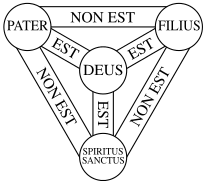  Le Scutum Fidei, « bouclier » ou « écusson » de la foi, est un symbole traditionnel dans le christianisme occidental. Appréciation : ce schéma différencie bien les Personnes, mais du coup "DIEU" serait-Il une boulette centrale ? Autre variante : c'est l'utilisation du trèfle par St Patrick. La tradition rapporte que saint Patrick aurait présenté le mystère de la Trinité comme étant aussi naturel que le trèfle, cette herbe à trois feuilles qui pousse abondamment sur l'île verte. Les Celtes étaient habitués aux symboles liés au chiffre trois.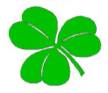 Appréciation : "DIEU" serait-Il composé de trois parties plus ou moins égales ?Vider l’océan à la petite cuillèreEn vérité, je vous le dis, la pédagogie c'est infini.Je me sens d'humeur parabolique ces temps-ci. La faute à qui ? A mon ami Paul  qui m'a rapporté cette image du Musée du Luxembourg où se tient une exposition, Le rêve et la Renaissance. C'est un des cinq éléments de la prédelle du retable de San Marco de Botticelli. Il représente saint Augustin. Et un enfant qui pourrait être un ange ou Jésus.  C'est une vision. Nulle trace de cette histoire dans l'œuvre de l'évêque d'Hippone. Il s'agit d'une légende médiévale. Augustin marchait sur une plage dans une tenue quelque peu non décontractée. Il cherchait à comprendre les mystères de la Trinité. En chemin, il rencontra un petit garçon assis au bord de l'eau."-Que fais-tu mon enfant ? - Avec ma cuillère, je vide l'eau de la mer pour en remplir ce trou creusé dans le sable. 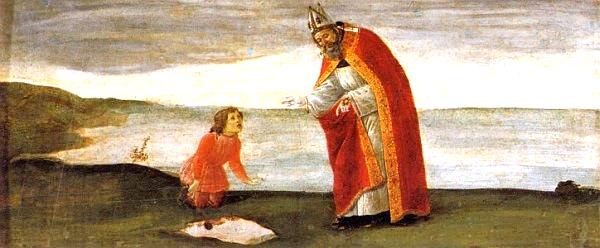 - Mais enfin, c'est insensé, tu n'y arriveras jamais ! La cuillère est si petite, le bassin minuscule et l'océan immense. - Oui, sans doute. Mais je pense que  j'en aurai fini avant que vous ne commenciez à comprendre cette histoire de Trinité. Le mystère est si grand et le cerveau si petit." (…) 23 novembre 2013, par Mara GOYEThttp://maragoyet.blog.lemonde.fr/2013/11/23/vider-locean-a-la-petite-cuillere/